1  Backpack				1  Art box1 Package sticky-backed velcro2  Boxes of Crayola Crayons- (Basic 8 colors)4  Pencils #21  White Binder- 1” with clear plastic on cover3  Glue sticks2  Boxes of Sandwich Baggies2  Box of Wet Wipes1  spare set of clothes- accidents happen!Thank you for all you do,Mrs. Forthofer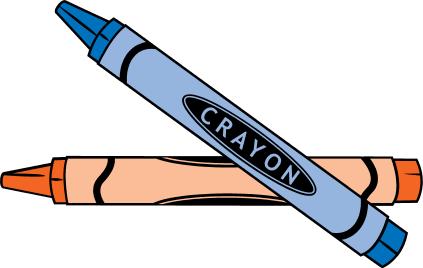 *If your child wears pull-ups, please send in a package & a note will come home when more are needed.